          SAVEZ MAŽORETKINJA I POM-PON TIMOVA HRVATSKE                            39. KVALIFIKACIJSKI  TURNIR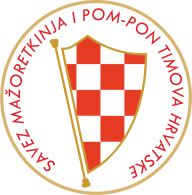                               ZADAR/18.02.2023.                                                       POPIS NATJECATELJA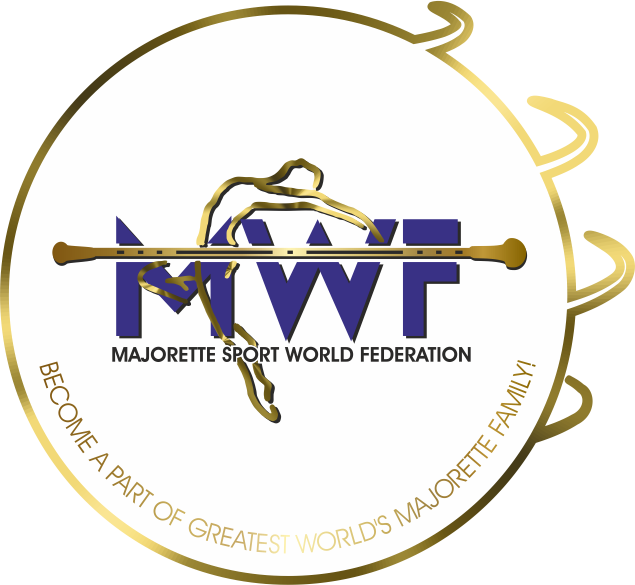 TIM:GRAD/MJESTO:KAD/JUN/SEN              IME I PREZIME:DATUM ROĐENJA: